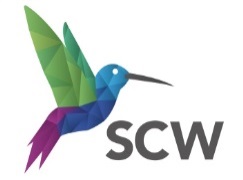 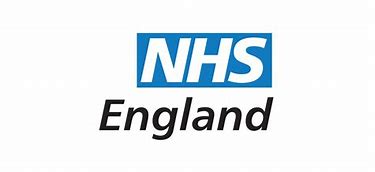 Market Engagement QuestionnaireSouth West Image SharingReference: ME-SI-02Issued on: 10/02/20Guidance for providersPurpose of this documentThis Market Engagement Questionnaire is an information gathering exercise by South West Regional Image Sharing Group (SWRISG) to inform the development of their approach of enabling seamless image sharing and integration of other information technology platforms (for example, artificial intelligence and screening services) across the South West. Any solution will also allow for flexible workflow integrations, for example; reporting networks, home reporting, clinical trials and patient portals.SWRISG reserve the right to amend or change all or any aspects discussed in this exercise if a decision to move to formal procurement is made. This Market engagement questionnaire exercise is in no way intended to guarantee tendering of any services will take place.  Once complete – please submit the WHOLE document as your response.All question responses should be entered into the question submissions section in this document and saved as a document that can be viewed in Microsoft Word. Other formats are not required. Please email your responses to:commercial.procurementhub@nhs.netby 5pm 17th February 2020If you have any issues with access, format or email addresses, please contact the administration team on 07467 339206. Please note this number is for administration queries only.QuestionsThe questions within this market engagement questionnaire are part of an information gathering exercise by SWRISG to inform their processes and decision making.No questions in this questionnaire are scored. There are no word counts to any of the responses. Responses to this questionnaire will not impact any evaluation of any future opportunity, in the event that any services may be tendered. Your input and effort is very much sought to help SWRISG develop the most appropriate strategy and approach to deliver the future needs of the population. Background InformationSouth West Regional Image Sharing Group (SWRISG) is a collaboration of 17 Trusts across South West:University Hospitals Bristol NHS Foundation TrustWeston Area Health NHS TrustDorset HealthCare University Foundation TrustDorset County Hospital NHS Foundation TrustGloucestershire Hospitals NHS Foundation TrustGreat Western Hospitals NHS Foundation TrustNorth Bristol NHS TrustNorth Devon Healthcare NHS TrustPlymouth Hospitals NHS TrustRoyal Bournemouth and Christchurch NHS Foundation TrustPoole Hospital NHS Foundation TrustRoyal Cornwall Hospitals NHS TrustRoyal Devon and Exeter NHS Foundation TrustRoyal United Hospitals Bath NHS Foundation TrustSalisbury NHS Foundation TrustTaunton and Somerset NHS Foundation TrustYeovil District Hospital NHS Foundation TrustSWRISG have identified a requirement for an improved image sharing solution and have been working with South West Cancer Network to identify the key requirements for this solution. This questionnaire outlines the deliverables and invites suppliers to provide information relating to potential methods of achieving desired outcomes. Critical Success FactorsSWRISG have identified a number of key areas which will deliver the key outcomes required from this project. They are described as key principles below.Key PrinciplesOpen StandardsAll collaboration between Trusts must be based on open standards, so as not to prevent anyone from joining the workflows and processes.Open standards must be used between institutions, but how the data is handled within the firewalls of a given institution is not subject to this.  This means information leaving an organisations firewall must be based on open standards, but may be interpreted using proprietary methods at the destination providing this, when needed, is exported in the agreed open standard.System Neutral access Whilst for the radiologist it would be ideal to be able to interrogate any proposed system through their native PACS (and subsequently view images there), other users may have different needs and a variety of access points and scenarios will be considered, including a phased approach to integration. One Patient RecordImages and reports must be presented, wherever possible, as part of an integrated patient record.  The user should see the full history of the patient from all connected organisations within their image viewer. The system will be required to integrate into a trust RIS system, with an ability to share reports between sites also required. However, it is appreciated that this may require a phased approach to implementation and may not be achievable on day one, and interim solutions will be considered.  Urgent accessAny solution must support urgent access to images and reports from other organisations where necessary, which will deliver time-critical viewing requirements.One Common IdentifierWhere possible, a common identifier must be used to find matching records at connected institutions, for example the NHS number assigned to each citizen.Your support is greatly appreciated.Questions SectionQuestion 1Question 2Image sharing and registry modelSWRISG have outlined some requirements for their image sharing model:Creation of a central SW image registryThis registry should provide its own view capability as well providing the capability for users to download to local viewer.A centralised DR capabilityIntegration into Trust RIS systemsFunctionality for central registry to flag patients who have had examinations in elsewhere in the South West.Potential integration solutions with other image sharing options, including XDS and Trust VNAsCreation of regional workflows for different service provision – e.g. cancer screening, trauma, stroke, etc. Flexible system to connect to other regional systems including, for example artificial intelligence software.Potential creation of a patient portal to remove the requirement for copying records, e.g. burning CDs.Question 3Question 4Question 5Question 6Question 7QUESTIONNAIRE ENDS.REMEMBER: Please submit the WHOLE document as your response to Commercial.procurementhub@nhs.net Organisation NameInsert answer hereWhat is your core business?Insert answer hereWhat image sharing capabilities have you provided to the health sector? Insert answer hereYour organisation’s role/position within the delivery of these services?Insert answer herePlease provide details of how your solution is able to satisfy the above requirements, expanding on these themes and using diagrams where you feel this be beneficial. Insert answer hereSWRISG envisage a multi-phase approach to implementation, beginning with a real time registry of images and progressing – please indicate how you would seek to implement a multi-phased approach, detailing the various enhancements implemented at each stage with accompanying timescales for each phase.Insert answer hereSWRISG have some ideas about streaming standards that would be required, with a desire that images are forwarded directly to 3rd party software rather than directed through a PACS system. Some streaming standards have been considered so far, but consensus from the suppliers is required:WADOWADO RSRAD69Please indicate the streaming standards you would seek to implement and the benefits of this approach.Insert answer hereAs either a current provider, or a potential provider what are the known (or perceived) issues and risks/blockers in providing a fully accessible, system agnostic image sharing?. Please provide case study examples of where proposed solutions have been used, along with the timescales required for achieving integration in each example. Insert answer herePlease provide any further detail on innovative approaches you have to safely and securing sharing diagnostic imagery.Insert answer hereBased on your knowledge of the market and the models we have proposed are you likely to submit a bid for this opportunity in the event that we proceed to a formal procurement? (please include reasons for your answer) Insert answer here